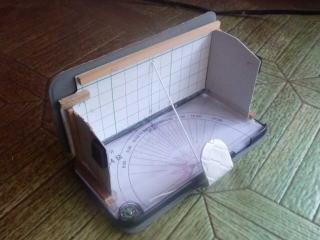 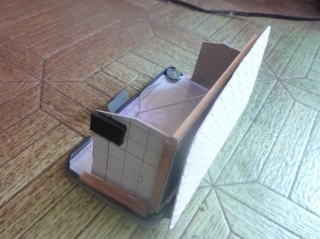 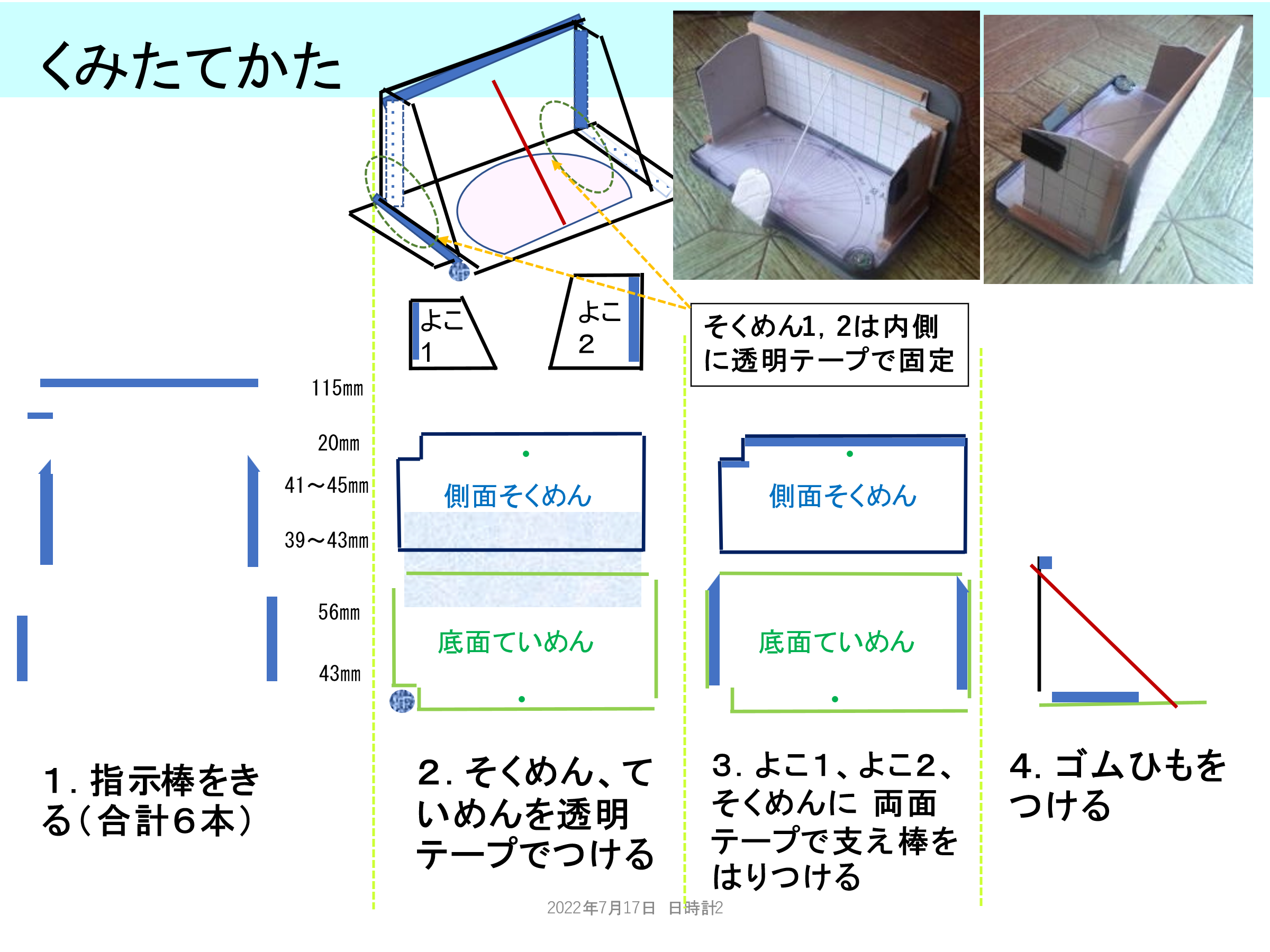 組み立て方法組み立て方法組み立て方法１差し替えシート切り取り１枚のみ２正面、側面の切り取り３正面、底面、側面の固定側面1，2は内側に透明テープ４支え棒の固定両面テープを使用５ゴム紐を結ぶ６調整など時間があれば他の差し替えシートの切り取り配布備品リスト配布備品リスト配布備品リスト配布備品リスト配布備品リスト１支え棒A1:115+A2:20＋（B1+B2→:85）+C:56＋D:44＝320㎜/個　合計6本４両面テープ（指示棒固定）２ゴム紐太さ2㎜５スマホケース３磁石方位（真北）を知る